Warszawa 30.11.2020r.Konspekt pozalekcyjnych zajęć wychowawczych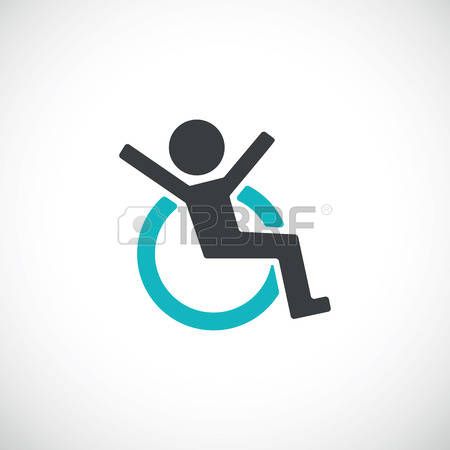 https://pl.pinterest.com/pin/512566001345014998/ dostęp 30.11.2020rTemat: Wola walki – zmaganie się z samym sobą.Prowadząca: Justyna JanuszkoGrupa : wychowankowie ZSS im. E. Szelburg Zarembiny nr78 młodsza/ starszaMiejsce: Klinika Nefrologii i Nadciśnienia Tętniczego Kompetencje kluczowe: społeczne i obywatelskie, uczenia się,Cele ogólne: - kształtowanie empatii i tolerancji wobec osób z niepełnosprawnością;- uświadamianie wychowankom roli jaką odgrywa wiara we własne siły ;- aktywizowanie wychowanków;Cele szczegółowe: Wychowanek:- podejmuje refleksję nad dokonaniami sportowymi osób z niepełnosprawnością ruchową ;- odkrywa, iż praca nad sobą może przynosić nieoczekiwane rezultaty;- aktywnie spędza czas wolny;Metody:Podająca: pogadankaEksponująca: pokaz, ekspozycjaFormy pracy:Grupowa i indywidualna;Materiały dydaktyczne: Przebieg zajęć:Wprowadzenie do tematu zajęć – prezentacja filmikówhttps://youtu.be/DltmGFkMYMUhttps://www.youtube.com/watch?v=o6R6dYVOEAAhttps://www.youtube.com/watch?v=HXfiJQdQWmgPogadanka na temat tekstu piosenki i rzeczywistości z jaką zmaga się osoba z niepełnosprawnością ruchową.Tekst piosenki: zespół „Najlepszy przekaz w mieście”;  tytuł ”Zawsze do celu”.To jest ten dzień, to jest ta chwila
Głęboki wdech, wdech niepowodzenie już przemija
Oparty lęk, przecież potrafisz wygrywać
Dawaj do przodu wyciągnij dłonie i to zdobywaj
Nieprawdą jest to, że mówili nie dasz rady
Nieprawdą jest to, że nie możesz zostać wygranym, ta
Nieprawdą jest mówienie marzeń nie osiągniemy
Bo to jest w twojej głowie to od ciebie zależy
Potrafisz wierzyć? Potrafię więc dalej walczę
A założenie, że każdy powinien mieć szanse
A gdy upadniesz pamiętaj razem wstaniemy
Jeśli nie tym razem to pofarci się następnym
Nie pierwszy raz mówię, że wiara daje wsparcie
A wygrany jest już ten, który staje na starcie
Nieważne, czy pokaże zapis wyników
Ważne ile potu wylałeś tu na treningu

Do celu masz, niewiele, tak
A gdy upadniesz, pomogę ci wstać
Po prostu walcz, nie poddawaj się
To może być twój szczęśliwy dzień
Do celu masz, niewiele, tak
A gdy upadniesz pomogę ci wstać
Po prostu walcz, nie poddawaj się
To może być twój szczęśliwy dzień

Olej co mówią o tobie wszyscy
Masz swój cel inny od wszystkich
Masz wartość większą od pieniędzy
Tylko trening pozwoli być najlepszym
Chociaż szczyt jest bardzo wysoko
Jesteś w stanie sięgnąć go całym sobą
Na ramieniu torba i cicha muzyka w tle
Musisz tylko uwierzyć, że, że
Nie ma mowy by coś nie wyszło
Masz marzenia to znaczy, że masz wszystko
Pamiętaj jedno, w sercu jest iskrą to co reprezentujesz sobą….Savoir vivre w kontaktach z osobami z niepełnosprawnością ruchową:https://www.youtube.com/watch?v=90YGkSe-CroWykonanie pracy plastycznej: „Mural dla przekraczających własne granice”.Karta pracy nr 1Uczniowie wykonują prace przy muzyce „Yes I can…”https://youtu.be/IocLkk3aYlkOmówienie prac i podziękowanie za udział w zajęciach.